Puntentelling opdracht ‘Test je zelfbeeld’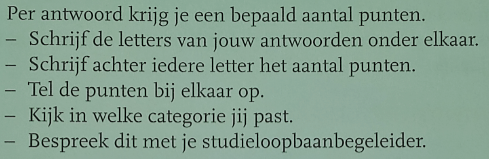 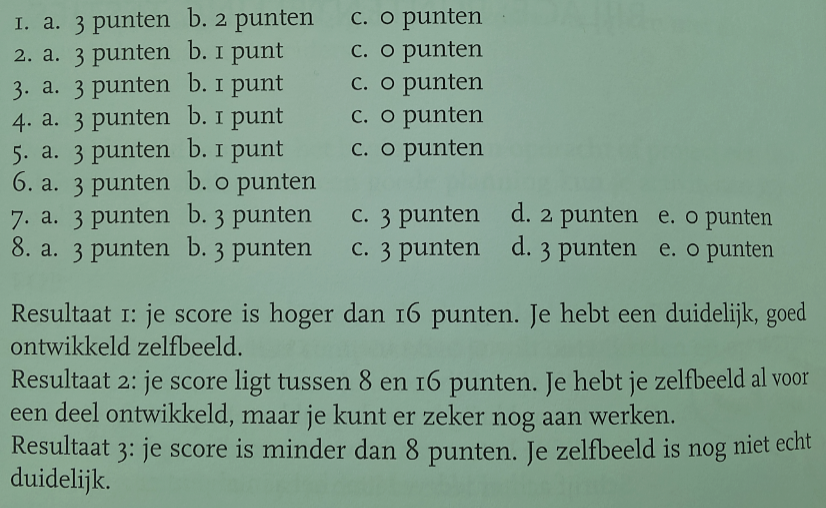 